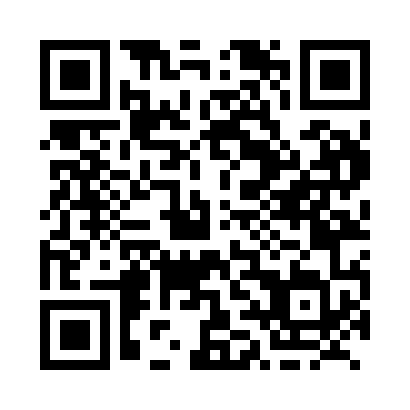 Prayer times for Clemville, Quebec, CanadaMon 1 Jul 2024 - Wed 31 Jul 2024High Latitude Method: Angle Based RulePrayer Calculation Method: Islamic Society of North AmericaAsar Calculation Method: HanafiPrayer times provided by https://www.salahtimes.comDateDayFajrSunriseDhuhrAsrMaghribIsha1Mon2:244:2412:245:538:2410:242Tue2:254:2512:245:538:2310:243Wed2:254:2612:245:538:2310:244Thu2:254:2612:255:528:2310:245Fri2:264:2712:255:528:2210:236Sat2:264:2812:255:528:2210:237Sun2:274:2912:255:528:2110:238Mon2:274:2912:255:528:2110:239Tue2:284:3012:255:518:2010:2310Wed2:284:3112:265:518:1910:2211Thu2:294:3212:265:518:1910:2212Fri2:294:3312:265:518:1810:2213Sat2:304:3412:265:508:1710:2214Sun2:304:3512:265:508:1610:2115Mon2:314:3612:265:498:1610:2016Tue2:334:3712:265:498:1510:1917Wed2:354:3812:265:488:1410:1718Thu2:374:3912:265:488:1310:1519Fri2:394:4112:265:478:1210:1320Sat2:414:4212:265:478:1110:1121Sun2:434:4312:275:468:1010:0922Mon2:454:4412:275:468:0910:0723Tue2:474:4512:275:458:0710:0524Wed2:494:4612:275:448:0610:0325Thu2:514:4812:275:448:0510:0126Fri2:534:4912:275:438:049:5927Sat2:554:5012:275:428:029:5728Sun2:574:5112:275:418:019:5529Mon3:004:5312:275:418:009:5230Tue3:024:5412:265:407:589:5031Wed3:044:5512:265:397:579:48